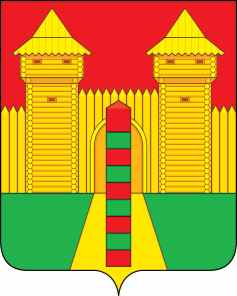 АДМИНИСТРАЦИЯ  МУНИЦИПАЛЬНОГО  ОБРАЗОВАНИЯ «ШУМЯЧСКИЙ   РАЙОН» СМОЛЕНСКОЙ  ОБЛАСТИПОСТАНОВЛЕНИЕот 24.03.2022г. № 153          п. ШумячиВ соответствии со ст. 36 ч. 2 п. 1 Федерального закона от 05.04.2013 № 44-ФЗ «О контрактной системе в сфере закупок товаров, работ, услуг для обеспечения                государственных и муниципальных нужд», Уставом муниципального образования «Шумячский район» Смоленской области Администрация муниципального образования «Шумячский район»                           Смоленской областиП О С Т А Н О В Л Я Е Т:1. Отменить электронный аукцион на право заключить муниципальный                   контракт ремонт автомобильной дороги, расположенной по адресу: Смоленская                область, Шумячский район, п. Шумячи, ул. Пионерская (участок от ОГБУЗ                           «Шумячская ЦРБ» до ул. Сельхозтехника). 2. Контроль за исполнением настоящего постановления оставляю за собой. Глава муниципального образования «Шумячский район» Смоленской области                                             А.Н. Васильев                                                                           Об отмене электронного аукциона 